Градска управа за инфраструктуру и развој  Града Ужица објављујеОБАВЕШТЕЊЕ О ДОДЕЛИ УГОВОРА
Наручилац: Град Ужице, Градска управа за инфраструктуру и развојАдреса: Димитрија Туцовића 52, УжицеВрста јавног наручиоца: орган јединице локалне самоуправеПредмет набавке: Изградња нових и реконструкција постојећих надстрешница на аутобуским стајалиштима Врста предмета набавке: радовиИнтернет страница наручиоца: www.uzice.rs Процењена вредност јавне набавке: 1.250.000,00 динара без ПДВ-аУговорена вредност јавне набавке: 1.084.000,00 динара без ПДВ-а                                                             1.300.800,00 динара са ПДВ-омКритеријум за доделу уговора: уговор се додељује економски најповољнијој понуди која се одређује на основу критеријума цене.Број примљених понуда:3 (три) понудеДатум доношења одлуке о додели уговора: 03.10.2022.годинеДатум закључења уговора:  25.10.2022. годинеОсновни подаци о добављачу:  ЗАНАТСКА ЗАДРУГА «ЦМП» , ул.Љубе Стојановића бр.3, ПИБ:101781839; МБ:07281587, коју заступа директор Славка Ковачевић.Лица за контакт: Славиша Пројевић, slavisa.projevic@uzice.rs и Марија Раденковић, marija.radenkovic@uzice.rs   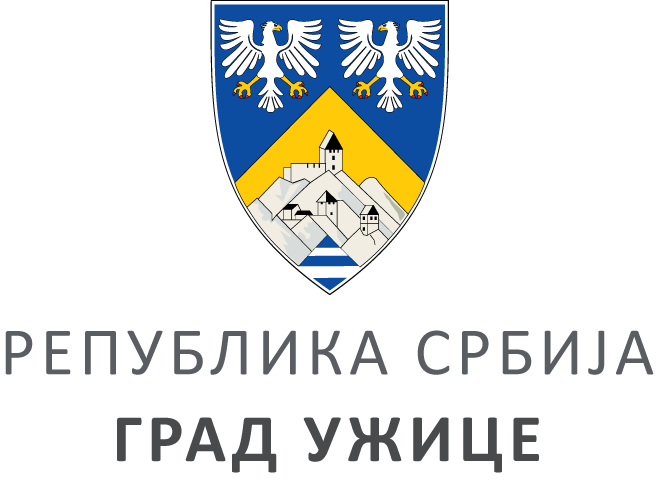 ГРАДСКА УПРАВА ЗА ИНФРАСТРУКТУРУ И РАЗВОЈГРАДСКА УПРАВА ЗА ИНФРАСТРУКТУРУ И РАЗВОЈГРАДСКА УПРАВА ЗА ИНФРАСТРУКТУРУ И РАЗВОЈГРАДСКА УПРАВА ЗА ИНФРАСТРУКТУРУ И РАЗВОЈVIII ББрој: 404-270/22ББрој: 404-270/22Датум:Датум:25.10.2022. године